БІЛОЦЕРКІВСЬКА МІСЬКА РАДА	КИЇВСЬКОЇ ОБЛАСТІ	Р І Ш Е Н Н Явід 17 лютого 2022 року                                                             		№ 2741-27-VIIIПро надання дозволу на  розроблення  технічної документації  із землеустрою  щодо поділу земельної ділянки  Приватному підприємству «НІКОЛ-2005»Розглянувши подання постійної комісії з питань земельних відносин та земельного кадастру, планування території, будівництва, архітектури, охорони пам’яток, історичного середовища до міського голови від 10 лютого 2022 року №267/02-17, протокол постійної комісії з питань  земельних відносин та земельного кадастру, планування території, будівництва, архітектури, охорони пам’яток, історичного середовища від 21 січня 2022 року №44, заяву Приватного підприємства «НІКОЛ-2005» від 24 грудня 2021 року №15.1-07/6495 та додані до заяви документи, відповідно до статей 12, 79-1, 120, 122 Земельного кодексу України, ст. 56 Закону України «Про землеустрій», ст. 16 Закону України «Про Державний земельний кадастр», п.34 ч.1 ст. 26 Закону України «Про місцеве самоврядування в Україні»,  міська рада вирішила:1.Надати дозвіл на розроблення технічної документації із землеустрою щодо поділу земельної ділянки комунальної власності з цільовим призначенням 11.02. Для розміщення та експлуатації основних, підсобних і допоміжних будівель та споруд підприємств переробної, машинобудівної та іншої промисловості  площею 2,1592 га з кадастровим номером: 3220489500:02:026:0269 на території Білоцерківської міської територіальної громади на дві окремі земельні ділянки: ділянка площею 1,3580 га, ділянка площею 0,8012 га без зміни їх цільового призначення для подальшої державної реєстрації земельних ділянок.1.1.Роботи з розроблення технічної документації із землеустрою щодо поділу земельної ділянки провести приватному підприємству «НІКОЛ-2005». 2. Контроль за виконанням цього рішення покласти на постійну комісії з питань земельних відносин та земельного кадастру, планування території, будівництва, архітектури, охорони пам’яток, історичного середовища.Міський голова	                                                                                        Геннадій ДИКИЙ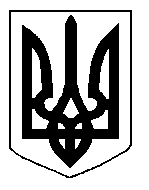 